Youths Name:			D.O.B & Current Age:		Gender:	Ethnicity: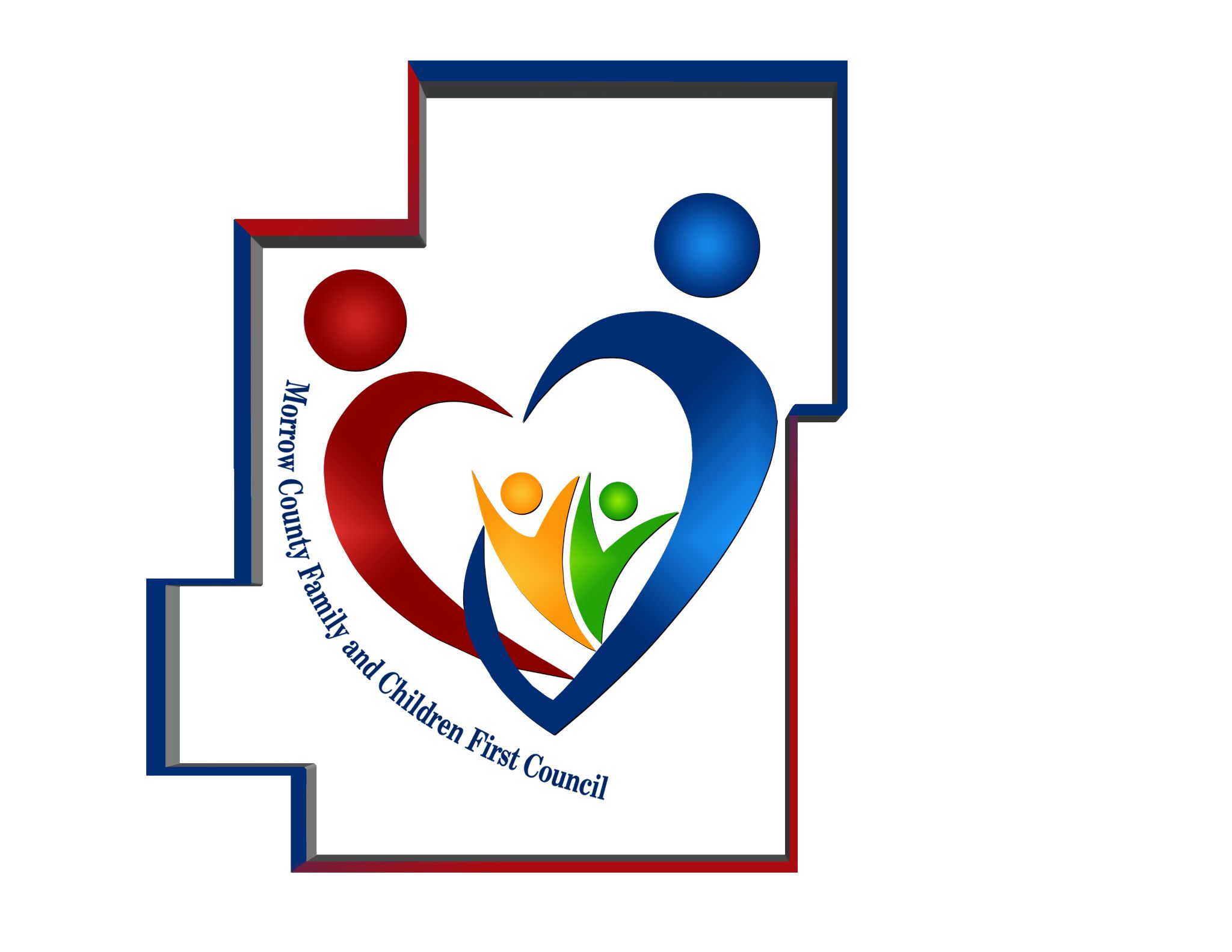 ___________________________________________________________________________County of Residence:			Address:			Name of School & Grade:____________________________________________________________________________Guardian Name & Relation:		Guardian Email:			Guardian Phone #:____________________________________________________________________________Date of Referral:		Referrers Name: 		Referrers Email:____________________________________________________________________________Agency Address:		Agency Phone:			Agency Email:____________________________________________________________________________  Others Living in the Home	          Relationship to Youth	                         Gender Reason for Referral/Description of problems being experienced: Private InsuranceName: Member ID#: Medicaid Name: Member ID#: Waiver      Yes	  No                  Other: Youths Social Security #: Diagnosis: Medications: (Name/Milligrams/# of Times a day/Pill or Capsule)Problem Behaviors: Personal hygiene		Irritability			Probation/Parole Loses Temper Easily	Lying			Destruction of Property Stealing			Verbally Aggressive	Cruelty to AnimalsPhysically Aggressive	Poor Social Skills		Self-Harm BehaviorLow Self-Esteem		Family Functioning		Thought DisturbancesAWOL			Enuresis			EncopresisAnxiety			Grief			            Separation/LossFire Setting			Discipline			School attendanceSchool Problems		Failure to Supervise	Poor Household ManagementAddiction (gambling, etc.)	Mood Swings		Employment ProblemsDepressed Mood		Substance Abuse		Suicide Ideation/GesturesSexual Perpetrator		Sexually Reactive		Sexually PromiscuousVictim of Sexual Abuse	Victim of Physical Abuse	Easily DistractedHyperactive			Impulsivity			Domestic Violence Inflated Self-Esteem	Hallucinations		Relationship DifficultiesSend Referrals by Email or Fax:                                morrowfcfc@gmail.com        F: 419-617-1882_____________________________________________________________________________________________Office Use Only: Date Received: _______________     Recommend:  Referral____ Service Coordination____Meeting Location and Time:_____________________________________________________________________Current & Past Agencies Involved with Youth/FamilyProvided ServicesCheck which appliesRepresentative Involved Name and Contact InfoReason forInvolvement          Open Case                                                   Closed CaseOpen Case                                                     Closed CaseOpen Case                                                     Closed CaseOpen Case                                                     Closed CaseOpen Case                                                     Closed Case